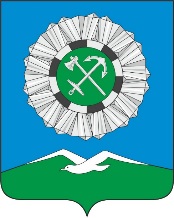 РОССИЙСКАЯ ФЕДЕРАЦИЯИркутская областьСлюдянский районСЛЮДЯНСКОЕ МУНИЦИПАЛЬНОЕ ОБРАЗОВАНИЕГОРОДСКАЯ ДУМАСлюдянского районаг. СлюдянкаРЕШЕНИЕот _____________ № _______IV- ГДОб исполнении муниципальнойпрограммы «Поддержка приоритетныхотраслей экономики на 2019-2024 годы»за 2021 год     В целях поддержки основных направлений и приоритетных отраслей экономики, создания социально-экономических условий для содействия развитию малого и среднего предпринимательства на территории Слюдянского муниципального образования руководствуясь ст.14 Федерального закона от 06.10.2003 № 131-ФЗ «Об общих принципах организации местного самоуправления в Российской Федерации» (с изменениями и дополнениями), ст. 11 Федерального закона от 24.07.2007 № 209-ФЗ «О развитии малого и среднего предпринимательства в Российской Федерации», Бюджетным кодексом Российской Федерации, ст. 33, 37 Устава Слюдянского муниципального образования, зарегистрированного Главным управлением Министерства юстиции Российской Федерации по Сибирскому федеральному округу 23 декабря 2005 года за №RU385181042005001, с изменениями и дополнениями, зарегистрированными Управлением Министерства юстиции Российской Федерации по Иркутской области от 6 декабря 2021 года № RU385181042021002.,ГОРОДСКАЯ ДУМА РЕШИЛА:Принять к сведению отчет об исполнении программы «Поддержка приоритетных отраслей экономики на 2019-2024 годы» за 2021 год (Приложение № 1)Опубликовать настоящее решение в газете «Байкал-новости» или в приложении к ней, разместить на официальном сайте администрации Слюдянского городского поселения.Глава Слюдянскогомуниципального образования                   проект                                            В.Н. СендзякПредседатель ДумыСлюдянского городского поселения	проект	А.В. Тимофеев                                                                                              Приложение № 1                                                                                              к решению Думы Слюдянского                                                                                              городского поселения                                                                                              от __________№ _____ IV- ГДИсполнение муниципальной программы«Поддержка приоритетных отраслей экономики на 2019-2024 годы», подпрограммы «Развитие субъектов малого и среднего предпринимательства Слюдянского муниципального образования на 2019-2024 годы»за 2021 год.     Муниципальная программа «Поддержка приоритетных отраслей экономики на 2019-2024 годы» направлена на формирование условий для развития реальных секторов экономики.    Наиболее приоритетным направлением экономического развития Слюдянского муниципального образования является развитие малого и среднего предпринимательства. В муниципальную программу «Поддержка приоритетных отраслей экономики на 2019-2024 годы» включена подпрограмма «Развитие субъектов малого и среднего предпринимательства Слюдянского муниципального образования на 2019-2024 годы».  Основной целью программы является создание благоприятных условий для предпринимательской деятельности и устойчивого развития малого и среднего предпринимательства в Слюдянском муниципальном образовании; повышение доступности финансовых ресурсов для субъектов малого и среднего предпринимательства; усиление рыночных позиций малого и среднего предпринимательства; оказание содействия субъектам малого и среднего предпринимательства в продвижении производимых ими товаров (работ, услуг);  наполнение рынка поселения товарами и услугами малых и средних предприятий.     Развитие малого и среднего бизнеса является неотъемлемым элементом рыночной системы хозяйствования, соответствующим цели экономических реформ в России - созданию эффективной конкурентной экономики, обеспечивающей высокий уровень и качество жизни населения.     Социальная значимость малого и среднего бизнеса определяется массовостью группы собственников - владельцев малых и средних предприятий (далее МП) и их наемных работников, общая численность которых является одной из наиболее существенных характеристик любой страны с развитой рыночной экономикой. Именно в секторе МСП создается и находится в обороте основная масса материальных ресурсов.Развитие малого и среднего предпринимательства имеет важное значение для Слюдянского муниципального образования, поскольку данный сектор экономики как никакой другой способен быстро реагировать на потребности рынка во всех сферах экономики, обеспечить самозанятость граждан. Развитие малого и среднего предпринимательства является основной приоритетной отраслью экономики Слюдянского муниципального образования.Количество малых и средних предприятий - один из основных индикаторов качества экономической среды.   В 2021 году на территории Слюдянского муниципального образования осуществляют свою деятельность 108 субъектов малого бизнеса ЮЛ, или 38 % от общего количества зарегистрированных предприятий на территории Слюдянского района (281). Количество индивидуальных предпринимателей составляет 349 человек это 46 % от количества, зарегистрированных по Слюдянскому району (754).   С июля 2020 года в регионе введено новое понятие для граждан, осуществляющих предпринимательскую деятельность, - самозанятые граждане. Физические лица и индивидуальные предприниматели, которые переходят на новый специальный налоговый режим (самозанятые), могут платить с доходов от самостоятельной деятельности только налог по льготной ставке — 4 или 6%. Это позволило легально вести бизнес и получать доход от подработок без рисков получить штраф за незаконную предпринимательскую деятельность. Данный вид регистрации активно используется на территории Слюдянского муниципального образования специалистами, оказывающими услуги в индустрии красоты и здоровья (массажисты, парикмахеры, мастера маникюра, lash мэйкеры)   Всего на долю малого бизнеса в общей численности, занятых приходится более 36 %. Наибольшее количество субъектов малого и среднего предпринимательства занимается розничной торговлей (30%). Строительство, капитальный ремонт зданий и сооружений, выполнение работ по содержанию автомобильных дорог, услуги по пассажироперевозкам, бытовые услуги, сельское хозяйство, гостиничный бизнес, общественное питания выполняются в полном объёме представителями малого и среднего предпринимательства.    С целью формирования условий для развития малого и среднего предпринимательства в Слюдянском муниципальном образовании необходимо объединение усилий и согласованность действий органов местного самоуправления (администрации Слюдянского городского поселения и администрации муниципального образования Слюдянский район), организаций, образующих инфраструктуру поддержки малого и среднего предпринимательства, общественных объединений и некоммерческих организаций предпринимателей, субъектов малого и среднего предпринимательства Слюдянского муниципального образования. В целях поддержки субъектов малого и среднего предпринимательства на территории Слюдянского муниципального образования действует программа «Поддержка приоритетных отраслей экономики». Подпрограмма направлена на формирование условий для развития реальных секторов экономики; повышение качества жизни и благосостояния граждан, проживающих на территории Слюдянского муниципального образования; стимулирование инвестиционной активности, привлечение капитала в экономику; создание современной туристической инфраструктуры; создание новых рабочих мест и сокращение естественного уровня безработицы; обеспечение роста денежных доходов населения и снижения уровня безработицы. Согласно плана мероприятий, осуществляется консультационная, имущественная, информационная и финансовая поддержка. Проводятся обучающие семинары, конкурсы, ярмарки, выставки, круглые столы, в т. ч. областного уровня.    На территории Слюдянского муниципального образования совместно с администрациями Слюдянского городского поселения, муниципального образования Слюдянский район, Култукского осуществляет деятельность Ассоциация «Некоммерческое партнерство «Центр содействия предпринимательству Слюдянского района»». Целью работы партнерства является развитие и поддержка субъектов малого и среднего предпринимательства в Слюдянском районе в рамках видов деятельности, закрепленных Уставом. По итогам работы 2021 года оказано 43 консультации субъектам малого предпринимательства, в т.ч. 3 услуг оказано по вопросам финансового планирования. Подготовлено 2 пакета документов по участию предпринимателей Слюдянского района в областных конкурсах по субсидированию бизнеса.Организована рассылка предпринимателям района информации по выставкам, услугам гарантийного фонда, МФЦ, налоговой инспекции.Ассоциацией за прошедший период проводились следующие мероприятия:- Оказание консультационных услуг  для  субъектов малого и среднего предпринимательства (Ведение журнала учёта, обратившихся и зарегистрированных представителей малого и среднего бизнеса);- Оформление документации для получения грантовой поддержки;- Ведение бизнеса при изменении законодательства: маркировка товаров, изменения по специальным налоговым режимам, кассовые аппараты (оказание консультации, заключение договоров о настройке кассового оборудования);- Бухгалтерский учет и налогообложение предприятий малого и среднего бизнеса. Специальные налоговые режимы;- Требования к оформлению документов для получения грантовой поддержки;- Сотрудничество, участие в заседании комиссии по предоставлению субсидии для граждан желающих организовать собственное дело;- Интернет- маркетинг.   В течение года проводится информационная рассылка на адреса электронных почт предпринимателей по различным вопросам, касающимся изменений в законодательстве; актуальными в 2021 году стали бесплатные семинары, проводимые по видеосвязи с торгово-промышленной палатой Иркутской области, уполномоченным по правам предпринимателя, МИФНС где предприниматели имели возможность задать напрямую все интересующие вопросы и получить компетентный ответ. Также в мессенджерах WhatsApp (213 человек, увеличилось в сравнении с 2020 годом на 96 человек) и Viber (117 человек) в постоянном режиме актуализируется информация, в том числе об изменениях, вносимых в Указ Губернатора о режиме работы видов деятельности на территории Иркутской области, с целью нераспространения коронавирусной инфекции. Налажено активное сотрудничество с центром  «Мой Бизнес» где предпринимателям предложены виды поддержки и оказание услуг по льготным условиям.Представителям СМСП, попавшим в перечень пострадавших видов деятельности оказана информационная поддержка о способах возмещения части затрат, с помощью финансовой поддержки из бюджета Иркутской области.С целью поддержки бизнеса на территории Российской Федерации, Иркутской области, Слюдянского муниципального образования были разработаны следующие меры (данная информация своевременно размещена на официальном сайте администрации Слюдянского городского поселения):-  Правительством РФ запущен информационный портал, посвященный борьбе с пандемией новой коронавирусной инфекции и ее экономических последствий. На ресурсе аккумулирована информация обо всех актуальных принятых мерах поддержки бизнеса;- Порядок предоставления субсидий регионам на оказание неотложных мер по поддержке субъектов малого и среднего предпринимательства в условиях ухудшения ситуации в связи с распространением новой коронавирусной инфекции;- Государственной Думой принят Федеральный закон № 98-ФЗ, который обязывает арендодателей предоставлять арендаторам отсрочку по арендным платежам (администрацией Слюдянского городского поселения принят нормативный документ о предоставлении СМСП отсрочки платежей за пользование муниципальным имуществом);- Вступил в силу закон о предоставлении льготного периода заемщикам в связи с распространением коронавирусной инфекции. Закон гарантирует возможность для граждан и субъектов МСП получить отсрочку платежей по кредитам и займам на срок до полугода в том случае, если граждане или предприниматели оказались в сложной жизненной ситуации или пострадали от снижения доходов в связи с пандемией коронавируса;- Представителям наиболее пострадавших отраслей предоставляется возможность получить беспроцентный кредит на выплату заработных плат своим сотрудникам, также пересматриваются условия по действующим кредитным обязательствам, а именно предоставляется возможность оформления кредитных каникул;- Всем организациями и ИП продлен срок предоставления отчетности (от плановых сроков);- Продлен срок запрета на проверки, взыскания и санкции со стороны ФНС и других контрольно-надзорных служб.На территории Слюдянского муниципального образования организовано плотное взаимодействие органов власти с представителями бизнеса. Совместно с администрацией муниципального образования Слюдянский район продолжает свою деятельность координационный Совет по развитию и поддержке малого и среднего предпринимательства, направленный на взаимодействие с предпринимательским сообществом для обсуждения различных вопросов, в т.ч. защиты прав предпринимателей.  За год было проведено 3 заседания Координационного совета в области развития малого, среднего предпринимательства и туризма (заседания проводились в онлайн формате) и 2 заседания рабочей группы по туризму при Координационном Совете совместно с администрацией муниципального образования Слюдянский район. В рамках заседаний рабочей группы по туризму, был составлен и принят Событийный календарь Слюдянского района, 33 % мероприятий которого (41 из 124), внесены в Региональный Событийный календарь, большинство из них проводятся на территории Слюдянского муниципального образования.Также в онлайн формате проведен Форум предпринимателей Слюдянского района. Для обсуждения вопросов, интересующих представителей малого и среднего предпринимательства, были привлечены: Министерство экономического развития, Министерство сельского хозяйства, общественные организации, а также Уполномоченный по правам предпринимателей и Агентство стратегических инициатив Иркутской области. Помимо обсуждения экономически важных тем на Форуме предприниматели отмечаются почетными грамотами «За верность делу», осуществляющие деятельность 15 лет и более.На территории Слюдянского муниципального образования осуществляет деятельность Фонд микрокредитования малого и среднего предпринимательства, также индивидуальных предпринимателей, который предлагает средства на развитие либо расширение бизнеса под льготные проценты. Услугами фонда активно пользуются представители бизнеса на территории Слюдянского муниципального образования. В период пандемии обратившимся за помощью предпринимателям была предоставлена рассрочка платежей по кредиту по причине ухудшения финансового состояния на фоне сложившейся санитарно-эпидемиологической обстановки, связанной с covid-19. Для предпринимателей не имеющих просроченные платежи и имеющие положительную кредитную историю были предложены займы под льготные проценты.    Одним из приоритетных направлений на территории Слюдянского муниципального образования является туризм. С целью поддержки данного вида деятельности в Слюдянском муниципальном образовании продолжает свою деятельность Ассоциация «Центр туризма, музейного дела и художественных ремесел» где в одном помещении сосредоточены разные виды деятельности и направления: музей минералов, мастер-классы ремесленного дела и макетирования, зал Славы. Ассоциация принимает активное участие в получении Президентских грантов.   Развитие малого и среднего предпринимательства является одним из наиболее значимых направлений социально - экономического развития территории. Малое и среднее предпринимательство – с одной стороны специфический сектор экономики, создающий материальные блага при минимальном привлечении материальных, энергетических, природных ресурсов и максимальном использовании человеческого капитала, а с другой – сфера самореализации и самообеспечения граждан в пределах прав, предоставленных Конституцией Российской Федерации. В 2021 году, в связи с введением ограничительных мер Указом Губернатора, снизилась выручка на малых предприятиях. Повлияли также следующие негативные факторы: снижение покупательской способности; затраты СМСП, связанные с подготовкой и прохождением процедуры классификации коллективных средств размещения, и запрет на предоставление гостиничных услуг в неклассифицированных КСР; затраты, связанные с внедрением онлайн-касс; затраты, связанные с введением маркировки на группу товаров (табачная, молочная, обувная, шины, духи, туалетная вода, лекарства и прочая продукция, утвержденная перечнем товаров, подлежащих маркировке); запрет на продажу немаркированной продукции; затраты на приобретение требуемого оборудования для дезинфекции помещений. Также увеличилась налоговая нагрузка, связанная с необходимостью перехода на иной вид налогообложения в связи с запретом применения ЕНВД при реализации немаркированной продукции.Несмотря на положительные тенденции развития малого предпринимательства, проблемы, препятствующие развитию бизнеса, остаются. По настоящее время остаётся актуальным ряд факторов, тормозящих позитивные процессы в малом предпринимательстве. Недостаточно развитая инфраструктура, также является фактором, препятствующим полноценному развитию территории СМО.    В настоящее время предпринимательство, являясь одной из самых эффективных форм организации производственной и непроизводственной деятельности, оказывает существенное влияние на экономическое развитие Слюдянского муниципального образования по направлениям:- насыщение потребительского рынка качественными товарами и услугами местного производства;- решение проблем повышения уровня жизни и вопросов занятости населения;- увеличение налоговых платежей в бюджетную систему.Дальнейшее развитие МСП как рыночного института, обеспечивающего формирование конкурентной среды, самозанятость населения и стабильность налоговых поступлений, планируется администрацией города как одна из приоритетных стратегических задач.   В целях поддержки субъектов малого и среднего предпринимательства, администрацией Слюдянского городского поселения, в пределах полномочий, установленных Федеральным законом от 06.10.2003г. № 131-ФЗ «Об общих принципах организации местного самоуправления в Российской Федерации» разработан комплекс мероприятий.Информация о выполнении мероприятий отражена в таблице.Таблица выполнения показателей подпрограммы «Развитие субъектов малого и среднего предпринимательства Слюдянского муниципального образования на 2019-2024 годы»за 2021 год.Информация об изменениях в законодательстве размещается и актуализируется на сайте администрации Слюдянского городского поселения по мере поступления, также на мобильном стенде в здании администрации Слюдянского городского поселения, проводится постоянная рассылка на электронные адреса СМСП.Начальник отдела социально-экономического развития Комитетапо экономике и финансам администрацииСлюдянского городского поселения	                                                    Е.В. КриволаповаПоказатели2019 год2020 год (на 01.10.20г.)динамика % (2019-2020 гг.)2021  год(на 01.10.21г)динамика % (2020-2021 гг.)Количество субъектов малого и      
среднего предпринимательства (ЮЛ)130116- 11108- 6,9индивидуальные предприниматели372372-349- 6,2физические лица – производители товаров, работ, услуг, применяющих специальный налоговый режим «Налог на профессиональный доход», самозанятые граждане.Физические лица и индивидуальные предприниматели-60-203+ 238Наименование мероприятияисполнитель мероприятияПлан на 2021 год (руб.)Факт за 2021 год(руб.)Результат выполнения мероприятияАктивизация взаимодействия администрации Слюдянского городского поселения с администрацией муниципального образования Слюдянский район, областным фондом государственной поддержки малого предпринимательства, общественными объединениями и некоммерческими организациями предпринимателей, субъектами малого и среднего предпринимательства.Активизация взаимодействия администрации Слюдянского городского поселения с администрацией муниципального образования Слюдянский район, областным фондом государственной поддержки малого предпринимательства, общественными объединениями и некоммерческими организациями предпринимателей, субъектами малого и среднего предпринимательства.Активизация взаимодействия администрации Слюдянского городского поселения с администрацией муниципального образования Слюдянский район, областным фондом государственной поддержки малого предпринимательства, общественными объединениями и некоммерческими организациями предпринимателей, субъектами малого и среднего предпринимательства.Активизация взаимодействия администрации Слюдянского городского поселения с администрацией муниципального образования Слюдянский район, областным фондом государственной поддержки малого предпринимательства, общественными объединениями и некоммерческими организациями предпринимателей, субъектами малого и среднего предпринимательства.Активизация взаимодействия администрации Слюдянского городского поселения с администрацией муниципального образования Слюдянский район, областным фондом государственной поддержки малого предпринимательства, общественными объединениями и некоммерческими организациями предпринимателей, субъектами малого и среднего предпринимательства.Содействие созданию и развитию ассоциаций и объединений предпринимателей, объектов инфраструктуры поддержки малого и среднего предпринимательства.Отдел социально-экономического развития КЭФ администрации Слюдянского городского поселенияНе требует финансирования Не требует финансированияПри администрации Слюдянского городского поселения осуществляет деятельность координационный Совет поддержки малого предпринимательства, инвестиционный Совет по рассмотрению проектов и бизнес-планов, также при совместной поддержке Слюдянского района осуществляет деятельность Ассоциация «Некоммерческое партнерство «Поддержка малого предпринимательства Слюдянского района»»Организация и проведение выставочно-ярмарочных мероприятий, конкурсов профессионального мастерства, мастер-классов, фестивалей и прочих мероприятий. Оказание содействия в участии субъектов МСП в указанных мероприятиях.Отдел социально-экономического развития КЭФ администрации Слюдянского городского поселения00В 2021 году все конкурсы, фестивали и ярмарки были проведены в режиме онлайн из-за введенных на территории Иркутской области ограничений3. Оказание содействия некоммерческим организациям, выражающим интересы субъектов малого и среднего предпринимательстваОтдел социально-экономического развития КЭФ администрации Слюдянского городского поселения3000030000В 2021 году по соглашению с некоммерческой организацией оказана поддержка Ассоциации «Некоммерческое партнерство «Поддержка малого предпринимательства Слюдянского района»». Оказано 43 консультации.4. Поддержка юридических лиц и индивидуальных предпринимателей с целью возмещения ими затрат по оказанию услуг бани в общих отделениях бань в Слюдянском муниципальном образовании.Отдел социально-экономического развития КЭФ администрации Слюдянского городского поселения85 501,6285 501,62В 2021 году финансовая поддержка оказана ООО «Сибирь», с целью возмещения ими затрат по оказанию услуг бани. Согласно подписанного соглашения, компенсация была возмещена 2 месяца. Соглашение было расторгнуто в связи неисполнением обязательств по регулируемой стоимости услуг бани.5. Проведение конференций, рабочих встреч, семинаров и «круглых столов» в т.ч. с участием Совета по малому и среднему предпринимательству по вопросам малого предпринимательства (включая вопросы налогообложения); участие в межрегиональных, областных и международных совещаниях, выставках, семинарах, конференциях, демонстрационных мероприятиях, включая вопросы по развитию туризма.Отдел социально-экономического развития КЭФ администрации Слюдянского городского поселения00В 2021 году проведены бесплатные семинары, по видеосвязи с торгово-промышленной палатой Иркутской области, уполномоченным по правам предпринимателя, МИФНС.Совместно с ассоциацией проведены семинарыПо оформлению документации для получения грантовой поддержки;По ведению бизнеса при изменении законодательства: маркировка товаров, изменения по специальным налоговым режимам, кассовые аппараты;- Бухгалтерский учет и налогообложение предприятий малого и среднего бизнеса. Специальные налоговые режимы;- Требования к оформлению документов для получения грантовой поддержки;Оказание консультационной поддержки субъектов малого и среднего предпринимательства Слюдянского муниципального образованияОказание консультационной поддержки субъектов малого и среднего предпринимательства Слюдянского муниципального образованияОказание консультационной поддержки субъектов малого и среднего предпринимательства Слюдянского муниципального образованияОказание консультационной поддержки субъектов малого и среднего предпринимательства Слюдянского муниципального образованияОказание консультационной поддержки субъектов малого и среднего предпринимательства Слюдянского муниципального образования6. Совершенствование нормативно-правовой базы, регулирующей предпринимательскую деятельность на территории Слюдянского муниципального образования.Отдел социально-экономического развития КЭФ администрации Слюдянского городского поселения.Отдел архитектуры и градостроительства администрации Слюдянского городского поселения.Не требует финансированияНе требует финансированияВнесены изменения в действующую нормативно-правовую базу, обновлены порядки и соглашения.7.Осуществление и развитие консультационной поддержки субъектов малого и среднего предпринимательства, в том числе через горячие линии; предоставление пакетов нормативных документов, регулирующих деятельность малого бизнеса, оказание   консультативной помощи в составлении бизнес-планов, содействие продвижению продукции и услуг субъектов малого предпринимательства.Отдел социально-экономического развития КЭФ администрации Слюдянского городского поселения.Отдел имущества и земельных отношений администрации Слюдянского городского поселения.Юридический отдел администрации Слюдянского городского поселенияНе требует финансированияНе требует финансированияВ течение года оказывалась консультационная поддержка по мере поступления обращений. Актуальными, как прежде, остаются вопросы о предоставлении финансовой поддержки, оказание содействия в формировании пакета документов, с целью получения субсидии на поддержку начинающих предпринимателей. Множество вопросов касается ведения сельского хозяйства, организация крестьянско-фермерских хозяйств, личных подсобных хозяйств.Совершенствование информационной поддержки субъектов малого и среднего предпринимательстваСовершенствование информационной поддержки субъектов малого и среднего предпринимательстваСовершенствование информационной поддержки субъектов малого и среднего предпринимательстваСовершенствование информационной поддержки субъектов малого и среднего предпринимательстваСовершенствование информационной поддержки субъектов малого и среднего предпринимательства8. Обновление мобильного стенда поддержки малого и среднего предпринимательстваОтдел социально-экономического развития КЭФ администрации Слюдянского городского поселения.Отдел имущества и земельных отношений администрации Слюдянского городского поселенияНе требует финансированияНе требует финансированияПо мере поступления информации обновляется мобильный стенд, расположенный в здании администрации Слюдянского городского поселения. Также актуализируется информация о работе многофункционального центра предоставления муниципальных и государственных услуг «Мои документы» на территории Слюдянского муниципального образования, который значительно упрощает подачу документов и СМСП, также с перечнем услуг можно ознакомиться на сайте СМО в разделе «муниципальные услуги».Совершенствование механизмов имущественной поддержки субъектов малого и среднего предпринимательства муниципального образования.Совершенствование механизмов имущественной поддержки субъектов малого и среднего предпринимательства муниципального образования.Совершенствование механизмов имущественной поддержки субъектов малого и среднего предпринимательства муниципального образования.Совершенствование механизмов имущественной поддержки субъектов малого и среднего предпринимательства муниципального образования.Совершенствование механизмов имущественной поддержки субъектов малого и среднего предпринимательства муниципального образования.9. Актуализация перечня муниципального имущества, свободного от прав третьих лиц (за исключением имущественных прав субъектов малого и среднего предпринимательства), предназначенного для передачи во владение и (или) в пользование субъектам малого и среднего предпринимательства района. Размещение его на официальном сайте администрации Слюдянского городского поселения.Отдел имущества и земельных отношений администрации Слюдянского городского поселенияНе требует финансированияНе требует финансированияПеречень муниципального имущества, свободного от прав третьих лиц, не утверждён в связи с отсутствием свободного имущества, предназначенного для передачи во владение и (или) в пользование субъектам малого и среднего предпринимательства Слюдянского муниципального образования.Информация размещена на сайте администрации Слюдянского городского поселения.ИТОГО ПО ПРОГРАММЕ:ИТОГО ПО ПРОГРАММЕ:115501,62 рублей115501,62 рублейОстаток неиспользованных средствОстаток неиспользованных средств    0 рублей    0 рублей